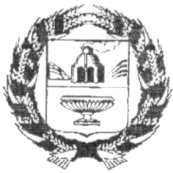 ЗАРИНСКИЙ РАЙОННЫЙ СОВЕТ НАРОДНЫХ ДЕПУТАТОВАЛТАЙСКОГО КРАЯ15.02.2022										        № 7г. ЗаринскЗаринский районный Совет народных депутатов Алтайского края в соответствии со статьей 25 Устава муниципального образования Заринский район Алтайского края, рассмотрев протест прокурора Заринского района на Положение о публичных слушаниях в муниципальном образовании Заринский район Алтайского, принятое решением Заринского районного Совета народных депутатов от 22.11.2005 № 61, принимая во внимание дополнение в ст.28 Федерального закона от 06.10.2003 №131-ФЗ «Об общих принципах организации местного самоуправления в Российской Федерации»                                                   Р Е Ш И Л:1. Протест прокурора Заринского района на Положение о публичных слушаниях в муниципальном образовании Заринский район Алтайского края, принятого решением Заринского районного Совета народных депутатов от 22.11.2005 № 61 удовлетворить2. Принять решение о внесении дополнения в Положение о публичных слушаниях в муниципальном образовании Заринский район Алтайского, принятое решением Заринского районного Совета народных депутатов от 22.11.2005 № 61.3. Направить данное изменение главе района для подписания и обнародования в установленном порядке.Председатель районногоСовета народных депутатов                                                                        Е.Г.Чухловин			Приняторешением Заринского районногоСовета народных депутатов от 15.02.2022 № 7         Дополнение в «Положение о публичных слушаниях в муниципальном образовании Заринский район Алтайского края», принятого решением Заринского районного Совета народных депутатов Алтайского края от 22.11.2005 № 61 12.2009 № 51 1. Дополнить Положение статьей 2-1 следующего содержания:         «Статья 2-1.Порядок организации и проведения публичных слушаний.          Порядок организации и проведения публичных слушаний регулируются п.4 ст.28 Федерального закона от 06.10.2203 №13-ФЗ «Об общих принципах организации местного самоуправления в Российской Федерации» в редакции Федерального закона от 01.07.2021 №289-ФЗ».2. Настоящее дополнение вступает в силу со дня его обнародования на сайте Администрации района.Глава района							                В.К.Тимирязев «16» февраля 2022 года№ 4		                             Р Е Ш Е Н И Е   О протесте прокурора Заринского района на Положение «О публичных слушаниях в муниципальном образовании «Заринский район Алтайского края», утверждённое решением Заринского районного Совета народных депутатов Алтайского края от 22.11.2005 №61  